CONTRAT DE SÉJOUR INDIVIDUELSéjour RAQUETTES A NEIGE. URDOS 64 Du dimanche 13 février 18h au samedi 19 février 2022 17h. 7 jours et 6 nuits.* Le (la) participant(e) doit obligatoirement être licencié(e) à la date de la signature du contrat et aux dates du séjour*Chèque à l’ordre du Comité Départemental 2FOPEN 65Votre inscription prendra effet auprès de l’organisateur à réception de votre contrat signé (en 2 exemplaires dont vous conserverez une copie), accompagné du règlement de votre acompte. Je soussigné(e) ...................................................................................... certifie avoir pris connaissance auprès de l’organisateur :du descriptif du séjour (formalités, le cas échéant révision des prix, etc.) ainsi que des Conditions Générales. La signature du présent contrat implique leur acceptation sans réserve.des conditions et garanties de l’assurance optionnelle Mondial Assistance.   	Je déclare y souscrire :      oui (si oui, préciser l’option………………………………………………..)	  non 	La souscription doit impérativement être effectuée au moment de l’inscription.Contrat établi à	en deux exemplaires, le	Signature du (de la) représentant(e) de l’organisateur				Signature du (de la) licencié(e)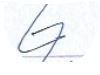 PARTICIPANT(E)PARTICIPANT(E)PARTICIPANT(E)PARTICIPANT(E)NOMPRÉNOMDATE DE NAISSANCEN° de licence 2FOPEN*Adresse postale : Adresse postale : Adresse postale : Adresse postale : N° de téléphone (portable) : N° de téléphone (portable) : @ : @ : Le prix comprend :La pension complète hors boissons, en chambres doubles du dîner du premier jour au déjeuner du dernier jour à l’Hôtel des Voyageurs à Urdos. Paniers-repas le midi. Taxe de séjour incluse.L’encadrement des sorties à la journée (lieux variables)Le prêt des raquettes à neige (lieux variables)1% frais d’Immatriculation TourismeLe prix ne comprend pas :Le transport aller/retour et sur placeLe supplément chambre individuelle : 72 €La licence 2FOPENLa (les) assurance(s) facultative(s) liées au séjourLes boissons aux repas.Représentant du séjour sur place : SERGE CAPDESSUS – Portable : 06 10 32 01 20Représentant du séjour sur place : SERGE CAPDESSUS – Portable : 06 10 32 01 20PRIX PAR PERSONNEPRIX PAR PERSONNEMONTANTSéjour randonnées raquettes : 380 eurosSéjour randonnées raquettes : 380 eurosSéjour randonnées raquettes : 380 euros380 €Supplément chambre individuelle : 12 €/nuit x 6 nuits = 72 €Supplément chambre individuelle : 12 €/nuit x 6 nuits = 72 €Supplément chambre individuelle : 12 €/nuit x 6 nuits = 72 €MONTANT TOTALMONTANT TOTALAcompte à la signature du contrat : 100 € Acompte à la signature du contrat : 100 € Acompte à la signature du contrat : 100 € 100 € Je souhaite souscrire l’assurance annulation facultative – cocher, préciser l’option choisie, le taux et le montant (cf. descriptif) : ……………………………………………………………………………………………………………………… Je souhaite souscrire l’assurance annulation facultative – cocher, préciser l’option choisie, le taux et le montant (cf. descriptif) : ……………………………………………………………………………………………………………………… Je souhaite souscrire l’assurance annulation facultative – cocher, préciser l’option choisie, le taux et le montant (cf. descriptif) : ………………………………………………………………………………………………………………………€1er VERSEMENT à la signature du contrat = acompte + assurance éventuelleChèque* n° …………………............    Banque : …………..………………………………………………1er VERSEMENT à la signature du contrat = acompte + assurance éventuelleChèque* n° …………………............    Banque : …………..………………………………………………1er VERSEMENT à la signature du contrat = acompte + assurance éventuelleChèque* n° …………………............    Banque : …………..………………………………………………€Solde à régler avant le 12/01/2022Solde à régler avant le 12/01/2022Solde à régler avant le 12/01/2022€